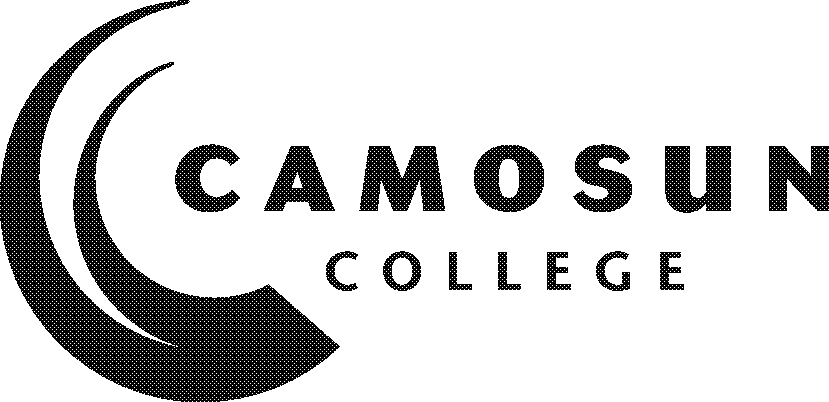 School of Arts & ScienceDepartment of EnglishENGL-161-D04Literary GenresWinter, 2021ONLINECOURSE OUTLINEThe course description is online @ http://camosun.ca/learn/calendar/current/web/engl.htmlW  Please note:  This outline will not be kept indefinitely.  It is recommended students keep this outline for their records, especially to assist in transfer credit to post-secondary institutions.1.	Instructor Information2.  Intended Learning Outcome
Upon completion of this course the student will be able to:Reading and WritingAnalyze literature in English written in genres of poetry, short fiction, novel, and drama from different historical periods;Analyze literature in English by authors from various cultural backgrounds;Identify different literary forms and genres;Acquire a working vocabulary of literary critical terminology;Recognize literary forms, and make linkages between forms and content;Make, support and evaluate inferences about the function of specific literary elements;Develop formal/informal, critical, reflective and personal responses to texts;Use literary and analytical terms correctly, e.g, metaphor, irony, character, setting, and plot;Compare and contrast themes and issues;Develop appropriate interpretive skills where non-print kinds of texts are studies (film, visual, audio, digital, multi-media).Demonstrate the difference between paraphrase and analysis.Develop and argue, in an academic essay format, a coherent reading of a literary text;Select and integrate primary textual evidence that effectively supports an essay’s argument;Integrate secondary sources where applicable;Use a scholarly essay form, including a thesis; topic sentences; argument and/or analysis; use of quotations; unified, coherent paragraphs and transitions; rhetorical strategies appropriate for purpose and audience; effective introductions and conclusions;Use a critical approach with appropriate language and terminology;Produce writing under exam or exam-like conditions;Write clear, concise, effective prose, and know how to identify, as well as correct common mechanical and grammatical errors.
Information Literacy Skills: Determine the nature and extent of the information needed.Know and use what information resources available, in different formats.Use print and electronic resources effectively and efficiently.Evaluate sources for authority, relevance, reliability, currency and other criteria.Incorporate and integrate research through correct use of summary, paraphrase and quotation.Document sources fully and ethically, according to specified bibliographic conventions.
Discussion/Reflection:Discuss and analyze literature in class;Identify a variety of literary approaches and/or theories that can be taken towards a text;Articulate one’s position in a critical debate of ideas.Engage respectfully with different interpretations.Reflect on one’s own writing for continuous improvement.3.	Required Materials(a)	Texts: Broadview Introduction to Literature, Concise Edition (2nd ed,) 2019The Bookstore has copies.Other materials will be provided on the D2L site as handouts or directions will be given for finding them online.4.	Course Schedule	Wednesdays and Fridays, 12-1:20 	These are virtual classes.  Come prepared to take notes. A Class Schedule of readings and activities will be provided.5.	Basis of Student Assessment (Weighting)It is essential to your grade that you attend and participate in all classes. Students are responsible for material discussed in class.  Take careful notes and review them prior to the next class.   Late assignments may lose marks at the rate of 5% per day.  If there are known circumstances that will hinder you from completing an assignment on time, please contact me as soon as you can. It is up to you to make sure that all of your assignments are handed in.  Students who fail to achieve at least C on the long essay will fail the course.Students who fail to achieve at least D on the final exam will fail the course.  Use MLA, 8th edition documentation style. (We will be practising this in class.) There will be written instructions for each major assignment. Please see Class Schedule for due dates of the following assignments. Assignments Library Assignment (5%)Author Project proposal (5%)Annotated Bibliography (related to Author Project) (15%)Progress Report (related to Author Project) (10%)Author Project (Long Essay) (20%)Written Responses throughout the term (15%)Midterm Test (10%)Final Exam (20%)NB: The final exam will be set during the formal exam period (April 19-27). The course is not over until the end of the exam periodImportant Dates for Winter, 2021:20 Jan.: Last day to add or drop courses22 Jan.: Fees are due15 Feb.: Family Day16-19 Feb.: Reading Break16 Mar.:  Last day to drop or change to audit without academic penalty2 Apr.: Good Friday5 Apr.: Easter Monday16 Apr.: Last day of class19-27 Apr.: Exams6.	Grading System7.	Recommended Materials to Assist Students to Succeed Throughout the CourseWriting CentreEnglish Help CentreLibrary Reference8.	College Supports, Services and Policies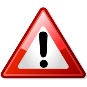 Immediate, Urgent, or Emergency SupportIf you or someone you know requires immediate, urgent, or emergency support (e.g. illness, injury, thoughts of suicide, sexual assault, etc.), SEEK HELP. Resource contacts @ http://camosun.ca/about/mental-health/emergency.html or http://camosun.ca/services/sexual-violence/get-support.html#urgent College ServicesCamosun offers a variety of health and academic support services, including counselling, dental, disability resource centre, help centre, learning skills, sexual violence support & education, library, and writing centre.  For more information on each of these services, visit the STUDENT SERVICES link on the College website at http://camosun.ca/ College PoliciesCamosun strives to provide clear, transparent, and easily accessible policies that exemplify the college's commitment to life-changing learning. It is the student’s responsibility to become familiar with the content of College policies. Policies are available on the College website at http://camosun.ca/about/policies/. Education and academic policies include, but are not limited to, Academic Progress, Admission, Course Withdrawals, Standards for Awarding Credentials, Involuntary Health and Safety Leave of Absence, Prior Learning Assessment, Medical/Compassionate Withdrawal, Sexual Violence and Misconduct, Student Ancillary Fees, Student Appeals, Student Conduct, and Student Penalties and Fines.Grading Systems http://camosun.ca/about/policies/index.htmlThe following two grading systems are used at :1.  Standard Grading System (GPA)2.	Competency Based Grading System (Non GPA)This grading system is based on satisfactory acquisition of defined skills or successful completion of the course learning outcomesTemporary GradesTemporary grades are assigned for specific circumstances and will convert to a final grade according to the grading scheme being used in the course. See Grading Policy at http://camosun.ca/about/policies/index.html for information on conversion to final grades, and for additional information on student record and transcript notations.(a)	Instructor(a)	InstructorDr. Thea ToddDr. Thea ToddDr. Thea Todd(b)	Office hours(b)	Office hoursThursdays, 12-1 (or email for an online appointment)Thursdays, 12-1 (or email for an online appointment)Thursdays, 12-1 (or email for an online appointment)(c)	Location(c)	LocationOffice hours will be held online through CollaborateOffice hours will be held online through CollaborateOffice hours will be held online through Collaborate(d)	PhoneAlternative:(e)	E-mail(e)	E-mailtoddt@camosun.bc.catoddt@camosun.bc.catoddt@camosun.bc.ca(f)	Website(f)	WebsiteSee course site on D2LSee course site on D2LSee course site on D2LXStandard Grading System (GPA)Competency Based Grading SystemPercentageGradeDescriptionGrade Point Equivalency90-100A+985-89A880-84A-777-79B+673-76B570-72B-465-69C+360-64C250-59D10-49FMinimum level has not been achieved.0GradeDescriptionCOMThe student has met the goals, criteria, or competencies established for this course, practicum or field placement.DSTThe student has met and exceeded, above and beyond expectation, the goals, criteria, or competencies established for this course, practicum or field placement. NCThe student has not met the goals, criteria or competencies established for this course, practicum or field placement.Temporary GradeDescriptionIIncomplete:  A temporary grade assigned when the requirements of a course have not yet been completed due to hardship or extenuating circumstances, such as illness or death in the family. IPIn progress:  A temporary grade assigned for courses that are designed to have an anticipated enrollment that extends beyond one term. No more than two IP grades will be assigned for the same course. CWCompulsory Withdrawal:  A temporary grade assigned by a Dean when an instructor, after documenting the prescriptive strategies applied and consulting with peers, deems that a student is unsafe to self or others and must be removed from the lab, practicum, worksite, or field placement. 